УТВЕРЖДАЮ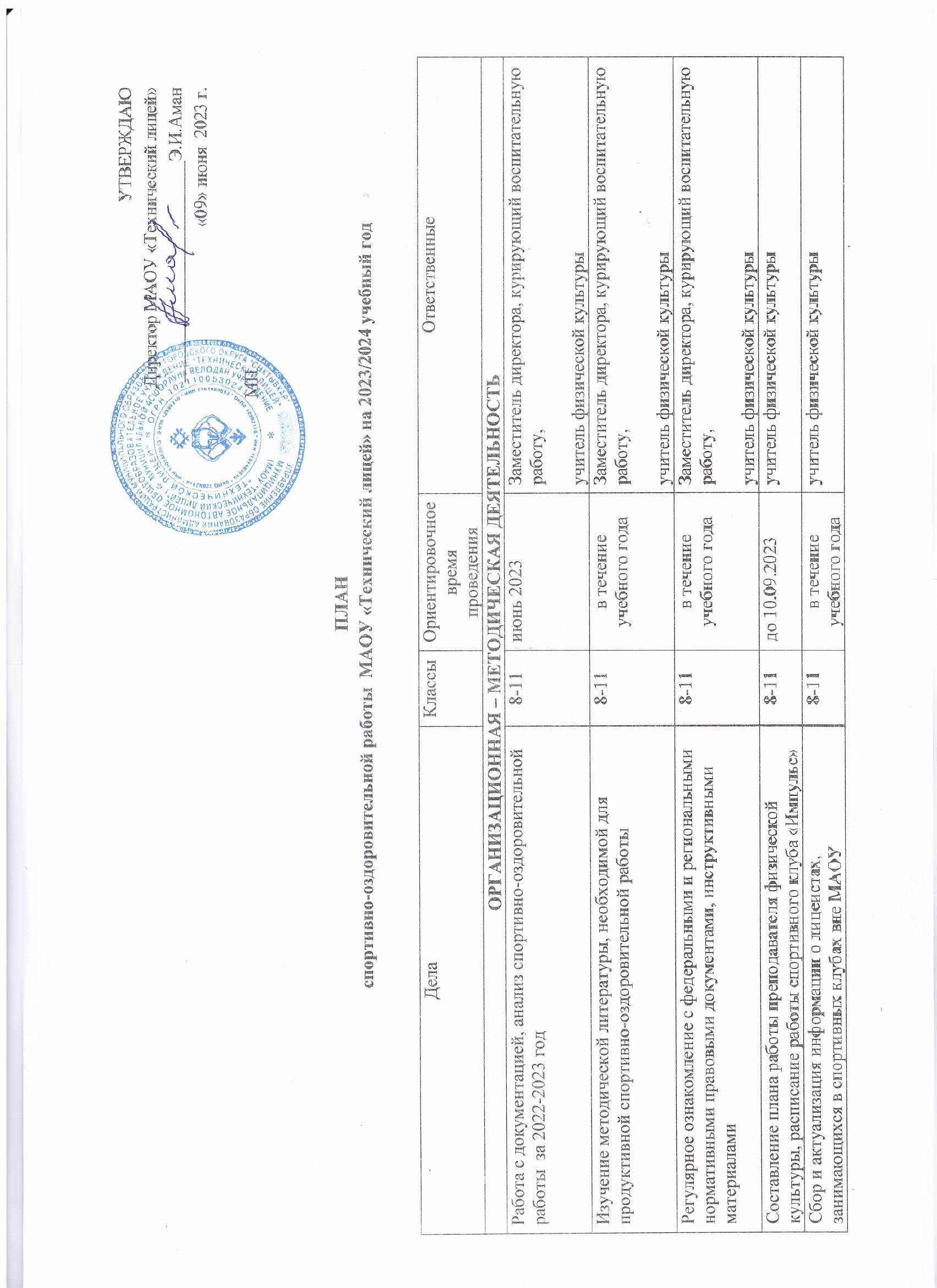 Директор МАОУ «Технический лицей» _________________________Э.И.Аман«09» июня  2023 г.                                                                                                    МППЛАН спортивно-оздоровительной работы  МАОУ «Технический лицей» на 2023/2024 учебный годДелаКлассыОриентировочное время проведенияОтветственныеОРГАНИЗАЦИОННАЯ – МЕТОДИЧЕСКАЯ ДЕЯТЕЛЬНОСТЬОРГАНИЗАЦИОННАЯ – МЕТОДИЧЕСКАЯ ДЕЯТЕЛЬНОСТЬОРГАНИЗАЦИОННАЯ – МЕТОДИЧЕСКАЯ ДЕЯТЕЛЬНОСТЬОРГАНИЗАЦИОННАЯ – МЕТОДИЧЕСКАЯ ДЕЯТЕЛЬНОСТЬРабота с документацией, анализ спортивно-оздоровительной работы  за 2022-2023 год8-11июнь 2023Заместитель директора, курирующий воспитательную работу, учитель физической культурыИзучение методической литературы, необходимой для продуктивной спортивно-оздоровительной работы 8-11в течение учебного годаЗаместитель директора, курирующий воспитательную работу, учитель физической культурыРегулярное ознакомление с федеральными и региональными нормативными правовыми документами, инструктивными материалами8-11в течение учебного годаЗаместитель директора, курирующий воспитательную работу, учитель физической культурыСоставление плана работы преподавателя физической культуры, расписание работы спортивного клуба «Импульс»8-11до 10.09.2023учитель физической культурыСбор и актуализация информации о лицеистах, занимающихся в спортивных клубах вне МАОУ «Технический лицей»8-11в течение учебного годаучитель физической культурыПополнение методического кабинета учителей физической культуры дидактическим материалом (учебными карточками и плакатами, литературой и т.д.).8-11в течение учебного годаучитель физической культурыПриобретение спортивного инвентаря8-11по заявкедиректор, заместитель директора, курирующий административно-хозяйственную деятельностьПодготовка спортивных сооружений к началу учебного года.8-11до 01.09.2023учитель физической культурыРазработка программ внеурочной деятельности спортивной и оздоровительной направленности для всех участников образовательного процесса8-11до 01.09.2023учитель физической культурыСоставление расписание занятий кружков и спортивных секций.8-11до 10.09.2023учитель физической культурыАГИТАЦИОННО-ПРОПАГАНДИСТСКАЯ РАБОТААГИТАЦИОННО-ПРОПАГАНДИСТСКАЯ РАБОТААГИТАЦИОННО-ПРОПАГАНДИСТСКАЯ РАБОТААГИТАЦИОННО-ПРОПАГАНДИСТСКАЯ РАБОТАОформление информационного стенда по физической культуре.8-11в течение годаучитель физической культурыОрганизация бесед о гигиене школьника, правилах закаливания, воспитании правильной осанки, двигательном режиме уч-ся, физической культуре в жизни знаменитых людей и др.8-11в течение учебного годамедицинский работник, заместитель директора, курирующий воспитательную работу,учитель физической культуры,классные руководителиПодготовка информационного материала для размещения во вкладке « ЛСК «Импульс»» на официальном сайте МАОУ «Технический лицей»8-11в течение учебного годаучитель физической культуры, волонтеры спорта и актив ЛСК «Импульс»ФИЗКУЛЬТУРНО-ОЗДОРОВИТЕЛЬНЫЕ МЕРОПРИЯТИЯ В РЕЖИМЕ УЧЕБНОГО ДНЯФИЗКУЛЬТУРНО-ОЗДОРОВИТЕЛЬНЫЕ МЕРОПРИЯТИЯ В РЕЖИМЕ УЧЕБНОГО ДНЯФИЗКУЛЬТУРНО-ОЗДОРОВИТЕЛЬНЫЕ МЕРОПРИЯТИЯ В РЕЖИМЕ УЧЕБНОГО ДНЯФИЗКУЛЬТУРНО-ОЗДОРОВИТЕЛЬНЫЕ МЕРОПРИЯТИЯ В РЕЖИМЕ УЧЕБНОГО ДНЯПроведение бесед о режиме дня школьника, значении физкультурно-оздоровительных мероприятий для укрепления здоровья учащихся и др.8-11в течение учебного годаучитель физической культуры, волонтеры спорта и актив ЛСК «Импульс»Реализация проекта «Динамичная перемена»: занятия на перекладине и многофункциональных брусьяхгиревой спортнастольный теннис8-11в течение учебного годаучитель физической культуры, волонтеры спорта и актив ЛСК «Импульс»Разучивание на уроках физкультуры комплексов упражнений утренней гимнастики, физических упражнений, снимающих усталость в течение дня8-11в течение учебного годаучитель физической культуры, волонтеры спорта и актив ЛСК «Импульс»УЧЕБНАЯ РАБОТАУЧЕБНАЯ РАБОТАУЧЕБНАЯ РАБОТАУЧЕБНАЯ РАБОТАПланирование прохождения учебного материала на учебный год, составление и корректировка рабочих программ по физической культуре.8-11до 30.08.2023до начала каждой четвертиУчитель физической культурыРаспределение учащихся по медицинским группам.8-11в течение учебного годамедицинский работник, заместитель директора, курирующий учебно-воспитательную работу,учитель физической культурыПроведение мониторинга уровня физической подготовленности учащихся 8-11 классов8-11в течение учебного годаучитель физической культурыАнализ динамики роста показателей физической подготовленности и проведение индивидуальной работы сучащимися8-11в течение учебного годаучитель физической культурыПроведение контрольных испытаний по тестам для определения уровня физической подготовленности8-11сентябрь 2023,май 2024учитель физической культурыОрганизация работы с одаренными детьми для подготовки и участия в олимпиадах, конкурсах, соревнованиях8-11в течение учебного годаЗаместитель директора, курирующий воспитательную работу, учитель физической культурыПодготовка к сдаче норм ГТО8-11в течение учебного годаучитель физической культурыПроведение информационной кампании по формированию ЗОЖ в формате ежемесячных тематических недель (пятиминутки здоровья, квесты, викторины)8-111. «Мое здоровое сердце и сосуды» (сентябрь 2023, январь 2024)2. «Мой рацион питания» (октябрь 2023, февраль 2024)3. «Мои выносливые мышцы» (ноябрь 2023, март 2024)4. «Мои здоровые легкие» (декабрь 2023, апрель 2024)5. «10000 шагов к здоровью» (май 2024)  учитель физической культуры, волонтеры спорта, волонтеры-медики  и актив ЛСК «Импульс»ОБЩЕЛИЦЕЙСКИЕ ФИЗКУЛЬТУРНО-МАССОВЫЕ СПОРТИВНЫЕ МЕРОПРИЯТИЯОБЩЕЛИЦЕЙСКИЕ ФИЗКУЛЬТУРНО-МАССОВЫЕ СПОРТИВНЫЕ МЕРОПРИЯТИЯОБЩЕЛИЦЕЙСКИЕ ФИЗКУЛЬТУРНО-МАССОВЫЕ СПОРТИВНЫЕ МЕРОПРИЯТИЯОБЩЕЛИЦЕЙСКИЕ ФИЗКУЛЬТУРНО-МАССОВЫЕ СПОРТИВНЫЕ МЕРОПРИЯТИЯОбщелицейский День здоровья «Техлицей стартует! Четыре сезона!»8-112 и 9 сентября 2023 , последняя суббота декабря 2023, апреля 2024, июня 2024Зам. директора, курирующий воспитательную работу, учитель физкультуры, активы классов«Парк-волей» - общелицейские соревнования по дворовому волейболу8-11сентябрь 2024Зам. директора, курирующий воспитательную работу, учитель физкультуры, активы классовОбщелицейский турнир по армрестлингу8-11сентябрь 2024Зам. директора, курирующий воспитательную работу, учитель физической культуры, волонтеры спорта и актив ЛСК «Импульс»Фестиваль спортивных семей8-11последняя суббота октября 2023, января 2024, марта 2024Зам. директора, курирующий воспитательную работу, учитель физической культуры, волонтеры спорта и актив ЛСК «Импульс»Конкурс «Старттинейджер»8-920-30 сентября 2023учитель физической культуры, волонтеры спорта и актив ЛСК «Импульс»Участие во Всероссийских соревнованиях «Кросс нации»8-11По приказу Управления образования учитель физкультуры, классные руководители, активы классовОбщелицейский турнир по подтягиванию «Высота» 8-11октябрь 2023Зам. директора, курирующий воспитательную работу, учитель физической культуры, волонтеры спорта и актив ЛСК «Импульс»Общелицейский турнир по футболу8-11октябрь 2023Зам. директора, курирующий воспитательную работу, учитель физической культуры, волонтеры спорта и актив ЛСК «Импульс»Месячник спортивных мероприятий «Богатырские потехи», посвященный профилактике наркомании и алкоголизма «Мы выбираем жизнь»8-112-я неделя ноября 2023 – «Легкая атлетика»3-я неделя ноября 2023 – «Тяжелая атлетика»4-я неделя ноября 2023 «Нормы ГТО»Зам. директора, курирующий воспитательную работу, учитель физической культуры, волонтеры спорта и актив ЛСК «Импульс»Спортивные мероприятия «Большие гонки в Техлицее»8-11декабрь 2023Зам. директора, курирующий воспитательную работу, учитель физической культуры, волонтеры спорта и актив ЛСК «Импульс»Общелицейский турнир по волейболу 8-11декабрь 2023 – январь 2024Зам. директора, курирующий воспитательную работу, учитель физической культуры, волонтеры спорта и актив ЛСК «Импульс»Интеллектуально-спортивная игра «Движение – жизнь»8-11январь 2024Зам. директора, курирующий воспитательную работу, учитель физической культуры, волонтеры спорта и актив ЛСК «Импульс»Общелицейский турнир по гиревому спорту8-11январь 2024Зам. директора, курирующий воспитательную работу, учитель физической культуры, волонтеры спорта и актив ЛСК «Импульс»Лицейский турнир по баскетболу8-11февраль-март 2024Зам. директора, курирующий воспитательную работу, учитель физической культуры, волонтеры спорта и актив ЛСК «Импульс»Участие во всероссийской акции «Лед надежды нашей»8-11По приказу Управления образованияучитель физкультуры, учитель физической культуры, волонтеры спорта и актив ЛСК «Импульс»Участие во всероссийской акции «Лыжня России – 2024»8-11По приказу Управления образованияучитель физкультуры, классные руководители, активы классовЛицейский чемпионат по настольному теннису8-11февраль 2024Зам. директора, курирующий воспитательную работу, учитель физической культуры, волонтеры спорта и актив ЛСК «Импульс»Проект «Динамичная перемена»8-11в течение учебного годаУчитель физкультуры, активы классовВоеннизированный турнир «Лицейское многоборье», посвященный Великой Победе в мае 1945 года8-116-13 мая 2024Зам. директора, курирующий воспитательную работу, учитель физической культуры, волонтеры спорта и актив ЛСК «Импульс»Спортивная эстафета «Лицеисты-олимпийцы»8-111 неделя июня 2024Зам. директора, курирующий воспитательную работу, учитель физической культуры, волонтеры спорта и актив ЛСК «Импульс»Агитация в участии  ВСК ГТО (кл.час)Регистрация учащихся на сайте gto.ru, сбор списков номеров ID по классам8-11в течение учебного годаучитель физкультурыУчастие в спортивных мероприятиях муниципального, республиканского и федерального уровня8-11в течение учебного года Зам. директора, курирующий воспитательную работу, учитель физической культуры, волонтеры спорта и актив ЛСК «Импульс»Организация работы спортивных секций.8-11в течение учебного года(по заявлениям)Зам. директора, курирующий воспитательную работу, учитель физической культуры, волонтеры спорта и актив ЛСК «Импульс»